SELECTBOARD MEETING MINUTESAugust 19th, 2020Flag Salute 6:00PM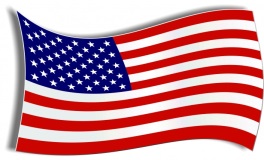 CALLED TO ORDER:  Geoff Johnson called the meeting to order at 6:01PM ROLL CALL:  Board Members - Nancy Hatch, Bill Rand, Lee Bryant, Gerald Folster & Geoff Johnson- PresentAdministrative Assistant- Deborah Hodgins – PresentTown Clerk – Cathy Jordan – PresentNOMINATIONS: MMA Annual Election of Vice President, Executive Committee MembersBallot was filled out by board members.APPOINTMENTS: Bill made the motion to have Geoff Johnson, Chair to be the contact person for any legal issues.Bill/Lee 5/0Oaths of Office –Deborah Hodgins – Tax Collector, Treasurer, Clerk, GA Administrator Lee/Gerald 5/0Cathy Jordan – Deputy Tax Collector, Treasurer. Clerk Lee/Nancy 5/0Rick Leavitt – CEO, LP Bill/Lee 5/0MINUTES:  July 22nd & July 29th, 2020 Select Board meeting minutesNancy made the motion to approve as written on both dates.Nancy/Lee 5/0EXECUTIVE SESSION: Pursuant to 1 M.R.S.A § 405 (6) (F) Poverty AbatementBill made the motion to table until the board receives more information.Bill/Gerald 5/0Pursuant to 1 M.R.S.A § 405 (6) (E) Attorney ConsultationsAt 6:40PM Lee motioned to enter into Executive session as stated above Gerald second that at motion. 5/0Lee motion to come out of Executive Session at 7:00PM Bill second that motion. 5/0EDDINGTON FIRE: Report is informationalGUEST:Mike Carroll, Executive Director, MRC & Karen FussellKaren opened the discussion by stated that the Fiberight Facility is out of money and had to close because of this.  Mike Carroll stated that he is looking for interested parties’ and Mr. Carroll did state he had 7 with interest. Mr. Carroll stated that the financial capabilities are due back to MRC by the 28th of September and the plan is to open the facility no later than November.  MRC took over the billing that Coastal Resources was handling.  Mr. Carroll stated worse case scenario, the plant will not open and that the Agreement signed by towns would not be null in void at that time.  Questions from residents regarding the money that all towns have contributed to the Fiberight Facility, will the members recover their money? Ms. Fussell, the idea is to reopen the plant.  Also, residents were concerned with the debt that the Fiberight facility has occurred are the towns responsible for this; answer to that question was “No”.   Residents also asked about the power that the facility was going to produce, what was the progress on this, Mr. Carroll stated that the Gas pipe line is running but no contract to sell at this time. Also, the recyclables, the market for this is slow. The board members thanked them for attending the meeting.ROADS: Daily log website – Lee shared with the board members what he uses on job sites working for Nickerson O’Day, it’s called Raken System.  Each contractor “Supervisor has an App on their phones this allows to keep track of the job progress along with employee time sheets. It cost $15.00 to access this app.  Lee motioned to have Debbie look into this and get back to the board, Gerald second the motion. 5/0Mccutcheon Rd – Washing out, needs gravelBobcat Rd – Edging will be completedLee mentioned that we should add weight limit sings on the roads that received new pavement.TREASURES REPORT:1.  Vacation time request for Debbie Sept 1, 2020 – Sept 5th, 2020 Bill/Nancy 5/0 Approved2.  Monthly reports – informationalSCHOOL BOARD MEMBER REPORT:See attachmentsNEW BUSINESS:  NoneOLD BUSINESS:  TIF Committee – Tabled Geoff/Gerald 5/0 ApprovedReview of Policies from July 29th Select Board meeting Tax Payment Policy – Geoff/Bill 5/0 Approved as writtenStorm Policy – Lee/ill 5/0 Approve as writtenMeeting Rules – Lee/Nancy 5/0 Approved as writtenPUBLIC COMMENTS:David Astbury – Concerned with the weight of the trucks on the new pavementPaull Fuller – Road concerns, contact Prentiss & Carlisle with concerns.Bruce Jellison – Liens on properties in townWORKSHOPS:Review of Policies – Ethics Policy & Personnel TabledADJOURNED:  7:40 PM Geoff/Lee 5/0Approved as written at the September 16th, 2020 Select board meeting